K U G L A Č K I   S A V E Z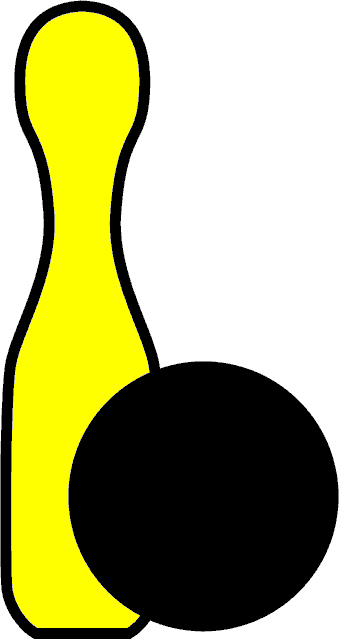 B j e l o v a r s k o - b i l o g o r s k e ž u p a n i j e : Poštanski pretinac 76, 43001 BjelovarIBAN: HR0724020061100005025 Erste & Steiermaerkische Bank d.d. MB: 1198700; OIB:41351018218; e-mail: matej.somljacan@gmail.com tel.: 043/232 085; mob.: 091/22 12 972Broj: Raspis 01 / 2023.-2024.Bjelovar, 26. rujna 2023.Predmet: Raspis za pojedinačno prvenstvo bjelovarsko-bilogorske županije za sezonu 2023./2024.Natjecateljska komisija Bjelovarsko-bilogorske županije donijela je odluku da se pojedinačno prvenstvo regije sjever za seniore održi:Prvi nastup (kvalifikacije): u subotu 07.10.2023.Drugi nastup (finale): u nedjelju 08.10.2023.Prolaz u finale ima 8 najboljih igrača iz kvalifikacija.Prvenstvo se igra u disciplini dva nastupa po 4 x (15+15) = 2 x 120 hitaca mješovito, s kuglama promjera 160 mm.Pravo nastupa imaju registrirani igrači s važećim liječničkim pregledom, ne starijim od šest mjeseci. Strani državljani nemaju pravo nastupa.Prijava na pojedinačno prvenstvo je slobodna.Tri (3) prvoplasirana igrača nagrađuju se peharima.Iznos kotizacije je 8 eura.Sportski pozdrav.Tajnik KSBBŽ                                                                        Natjecateljska komisija Matej Somljačan                                                                             Darko BlaškoStevo Antolić   Dražen Tirić